U ožujku, 2014. sudjelovali smo na projektu za koji smo poziv dobili iz Grčke. To je projekt ISE nastavnika čiji je član i učiteljica Daniela Ružić Mrak.CARNet je na svojim stranicama dao objavu o ovom događaju. 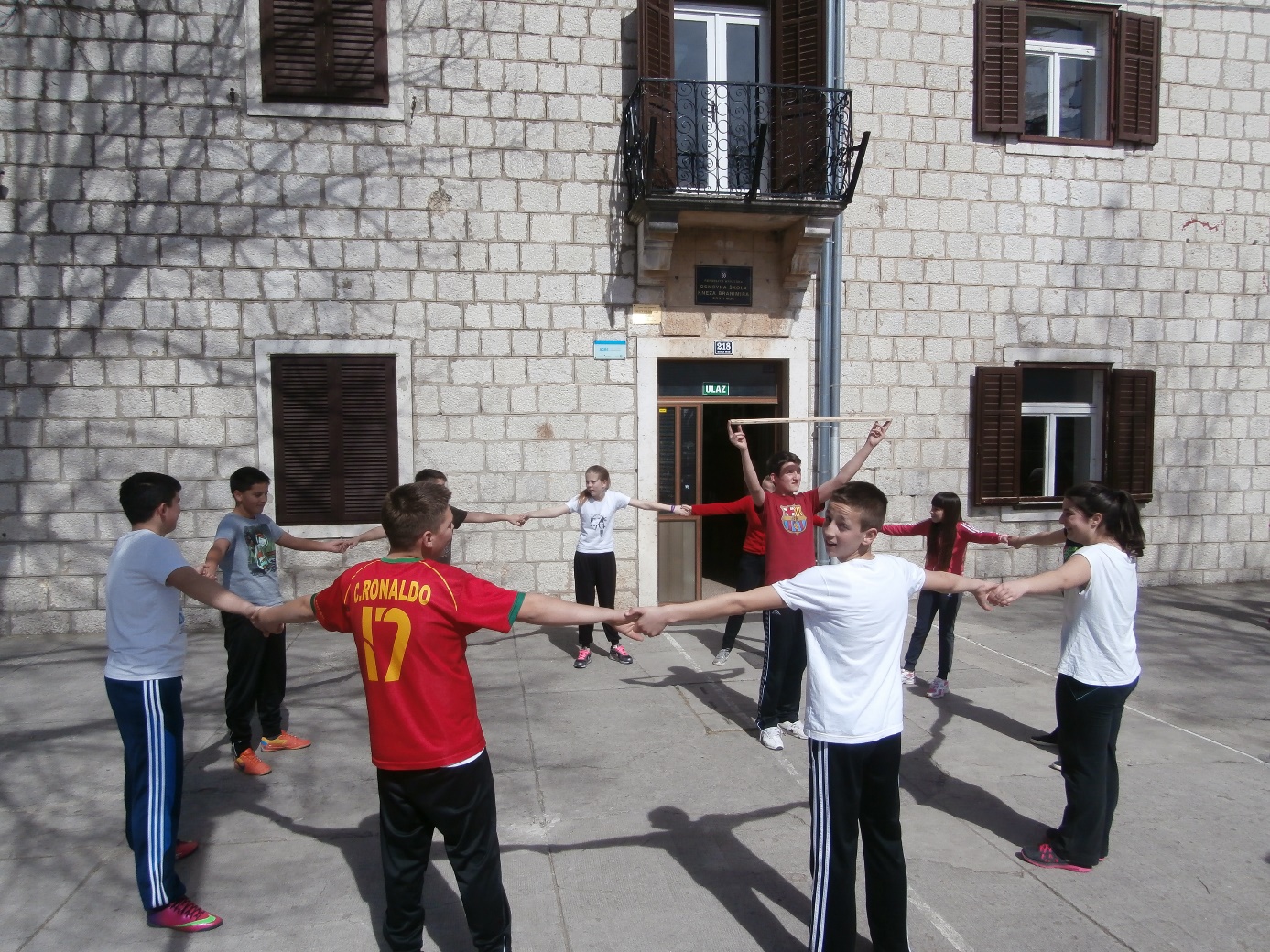 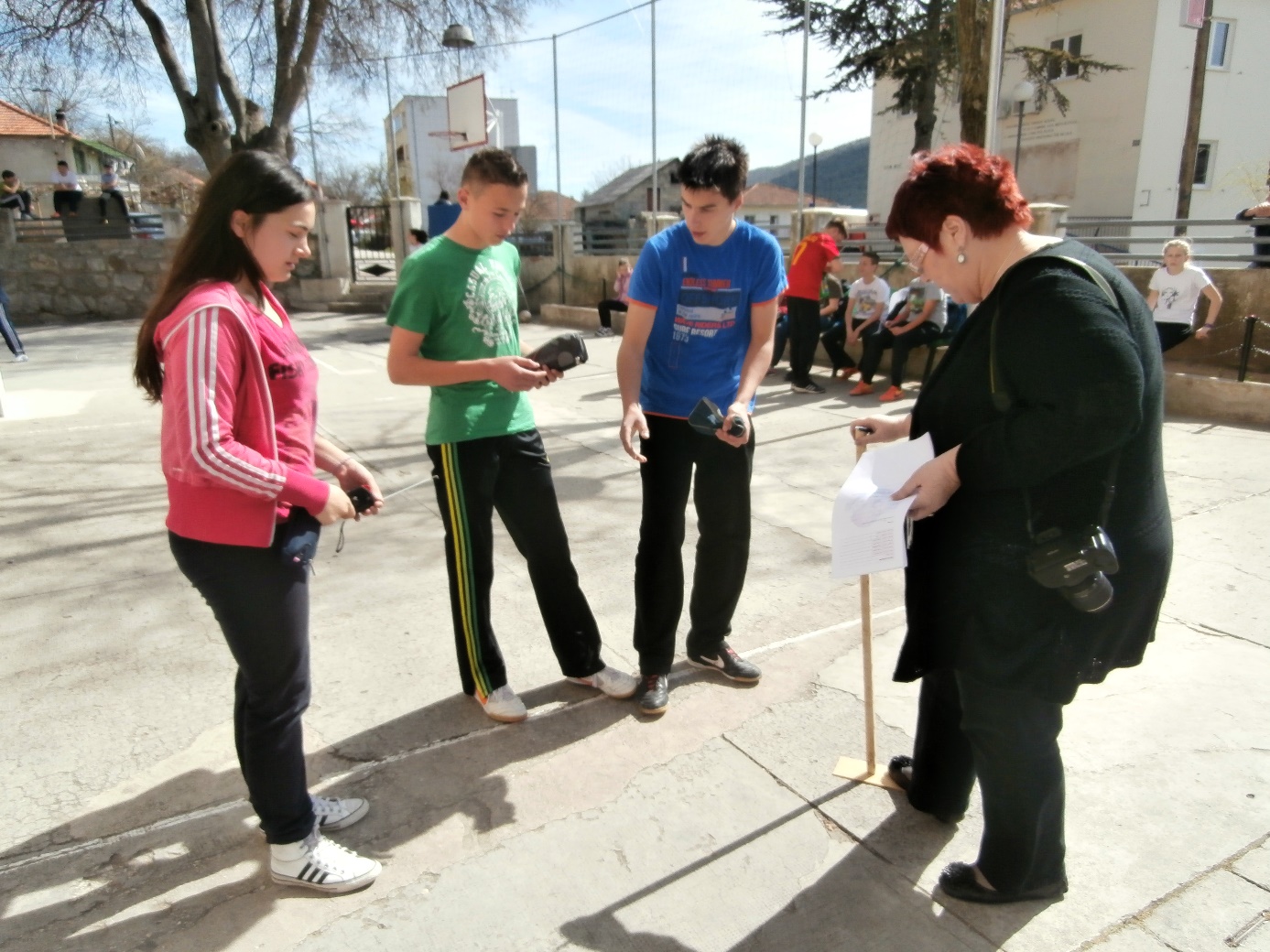 